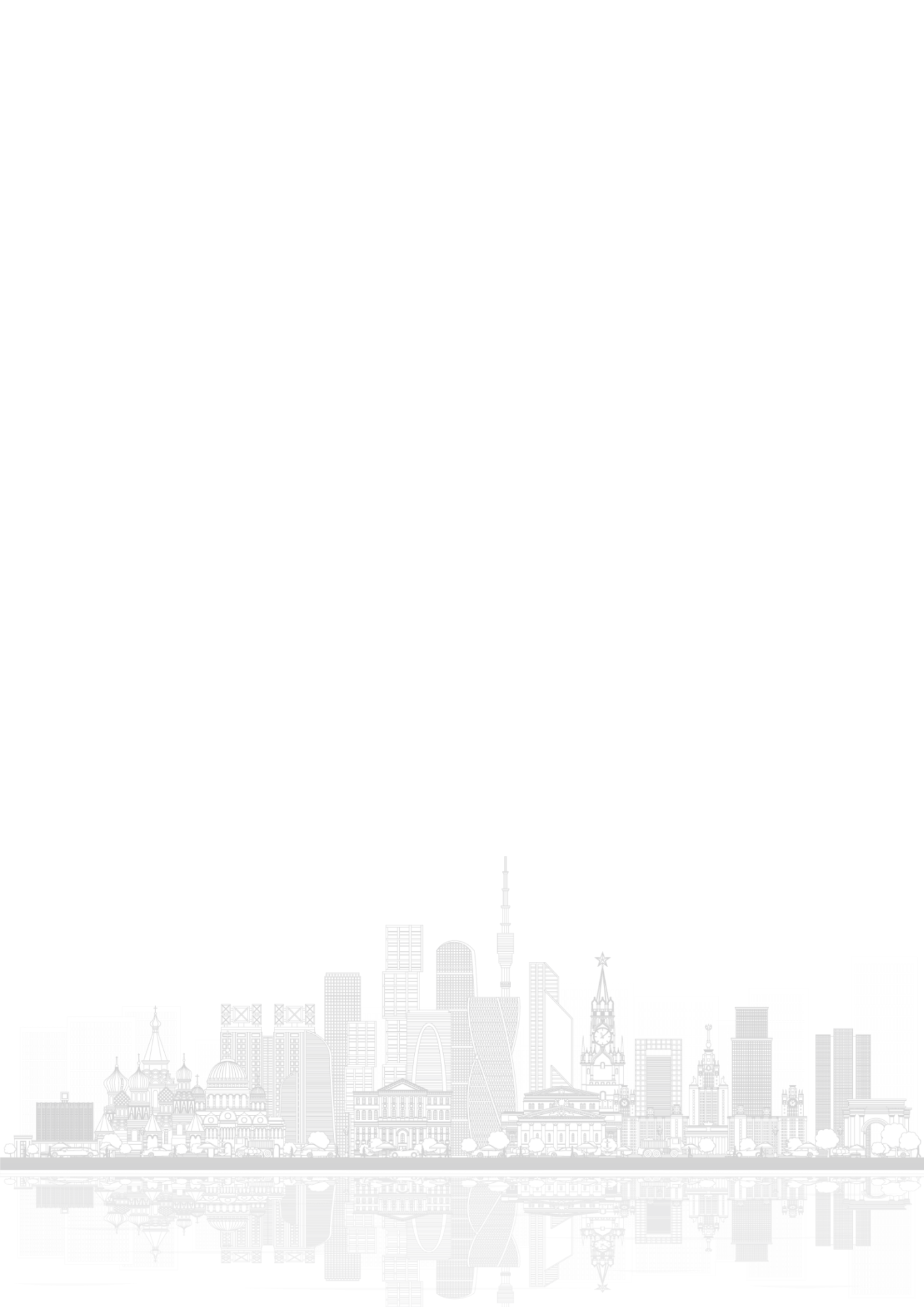 РАБОЧАЯ ПРОГРАММАУЧЕБНОГО ПРЕДМЕТА«ФИЗИЧЕСКАЯ КУЛЬТУРА»базовый уровеньначальное общее образованиеМосква	2022	Рабочая программа Основное содержание рабочей программы2. Тематическое планирование (примерное распределение часов)2 часа в неделю (68 часов в год) ГимнастикаГимнастикаГимнастикаГимнастика с основами акробатикиГимнастика с основами танцевальных упражненийОбщеразвивающие гимнастические упражненияПрикладные гимнастические упражненияСпортивный инвентарь и оборудование для занятий гимнастикойСтроевые упражненияУпражнения художественной и ритмической гимнастикиГимнастика с основами акробатикиГимнастика с основами танцевальных упражненийОбщеразвивающие гимнастические упражненияПрикладные гимнастические упражненияСпортивный инвентарь и оборудование для занятий гимнастикойСтроевые упражненияУпражнения художественной и ритмической гимнастикиГимнастика с основами акробатикиГимнастика с основами танцевальных упражненийОбщеразвивающие гимнастические упражненияПрикладные гимнастические упражненияСпортивный инвентарь и оборудование для занятий гимнастикойСтроевые упражненияУпражнения художественной и ритмической гимнастикиПланируемые результатыПланируемые результатыПланируемые результатыПредметныеМетапредметныеЛичностныеВыполнять строевые упражнения и перестроения на месте и в движении.Выполнять строевые упражнения на занятиях любым видом спортаСравнивать упражнения, устанавливать основания для сравнения, устанавливать аналогии.Объединять упражнения по определенному признаку.Определять существенный признак для классификации, классифицировать предложенные упражнения.Находить закономерности и противоречия в технике упражнения на основе предложенного педагогическим работником алгоритма.1. Стремление к развитию физических качеств и освоение выполняемых спортивных упражнений.2. Готовность проявлять уважительное отношение во время совместного выполнения учебного задания.3. Стремление соблюдать требования техники безопасности и правил применения спортивного инвентаря. 4. Стремление оказывать первую помощь при травмах и ушибахДемонстрировать технику простых акробатических упражнения. Применять акробатические упражнения в подвижных играх и эстафетах с элементами гимнастикиСравнивать упражнения, устанавливать основания для сравнения, устанавливать аналогии.Объединять упражнения по определенному признаку.Определять существенный признак для классификации, классифицировать предложенные упражнения.Находить закономерности и противоречия в технике упражнения на основе предложенного педагогическим работником алгоритма.1. Стремление к развитию физических качеств и освоение выполняемых спортивных упражнений.2. Готовность проявлять уважительное отношение во время совместного выполнения учебного задания.3. Стремление соблюдать требования техники безопасности и правил применения спортивного инвентаря. 4. Стремление оказывать первую помощь при травмах и ушибахДемонстрировать технику простых прикладных гимнастических упражнения. Применять прикладные гимнастические упражнения в подвижных играх и эстафетах с элементами гимнастикиСравнивать упражнения, устанавливать основания для сравнения, устанавливать аналогии.Объединять упражнения по определенному признаку.Определять существенный признак для классификации, классифицировать предложенные упражнения.Находить закономерности и противоречия в технике упражнения на основе предложенного педагогическим работником алгоритма.1. Стремление к развитию физических качеств и освоение выполняемых спортивных упражнений.2. Готовность проявлять уважительное отношение во время совместного выполнения учебного задания.3. Стремление соблюдать требования техники безопасности и правил применения спортивного инвентаря. 4. Стремление оказывать первую помощь при травмах и ушибахВыполнять простые общеразвивающие гимнастические упражнения.Применять общеразвивающие гимнастические упражнения для выполнения упражнений с различными предметамиСравнивать упражнения, устанавливать основания для сравнения, устанавливать аналогии.Объединять упражнения по определенному признаку.Определять существенный признак для классификации, классифицировать предложенные упражнения.Находить закономерности и противоречия в технике упражнения на основе предложенного педагогическим работником алгоритма.1. Стремление к развитию физических качеств и освоение выполняемых спортивных упражнений.2. Готовность проявлять уважительное отношение во время совместного выполнения учебного задания.3. Стремление соблюдать требования техники безопасности и правил применения спортивного инвентаря. 4. Стремление оказывать первую помощь при травмах и ушибахДемонстрировать технику простых упражнений художественной и ритмической гимнастики. Выбирать упражнения художественной и ритмической гимнастики для развития физических качествСравнивать упражнения, устанавливать основания для сравнения, устанавливать аналогии.Объединять упражнения по определенному признаку.Определять существенный признак для классификации, классифицировать предложенные упражнения.Находить закономерности и противоречия в технике упражнения на основе предложенного педагогическим работником алгоритма.1. Стремление к развитию физических качеств и освоение выполняемых спортивных упражнений.2. Готовность проявлять уважительное отношение во время совместного выполнения учебного задания.3. Стремление соблюдать требования техники безопасности и правил применения спортивного инвентаря. 4. Стремление оказывать первую помощь при травмах и ушибахДемонстрировать технику простых танцевальных упражнения.Выбирать танцевальные упражнения для развития физических качествСравнивать упражнения, устанавливать основания для сравнения, устанавливать аналогии.Объединять упражнения по определенному признаку.Определять существенный признак для классификации, классифицировать предложенные упражнения.Находить закономерности и противоречия в технике упражнения на основе предложенного педагогическим работником алгоритма.1. Стремление к развитию физических качеств и освоение выполняемых спортивных упражнений.2. Готовность проявлять уважительное отношение во время совместного выполнения учебного задания.3. Стремление соблюдать требования техники безопасности и правил применения спортивного инвентаря. 4. Стремление оказывать первую помощь при травмах и ушибахИспользовать спортивный инвентарь и оборудование на занятиях гимнастикойСравнивать упражнения, устанавливать основания для сравнения, устанавливать аналогии.Объединять упражнения по определенному признаку.Определять существенный признак для классификации, классифицировать предложенные упражнения.Находить закономерности и противоречия в технике упражнения на основе предложенного педагогическим работником алгоритма.1. Стремление к развитию физических качеств и освоение выполняемых спортивных упражнений.2. Готовность проявлять уважительное отношение во время совместного выполнения учебного задания.3. Стремление соблюдать требования техники безопасности и правил применения спортивного инвентаря. 4. Стремление оказывать первую помощь при травмах и ушибахСоциокультурные и научно-технологические ресурсы города, страныГимнастический центр «Олимпионик», Автозаводская ул., 23, к.12  http://xn--h1aaaibhidei.xn--p1ai  Европейский Гимнастический Центр, Россошанский проезд 3 https://www.europegym.ru Социокультурные и научно-технологические ресурсы города, страныГимнастический центр «Олимпионик», Автозаводская ул., 23, к.12  http://xn--h1aaaibhidei.xn--p1ai  Европейский Гимнастический Центр, Россошанский проезд 3 https://www.europegym.ru Социокультурные и научно-технологические ресурсы города, страныГимнастический центр «Олимпионик», Автозаводская ул., 23, к.12  http://xn--h1aaaibhidei.xn--p1ai  Европейский Гимнастический Центр, Россошанский проезд 3 https://www.europegym.ru Цифровые ресурсы МЭШid 2147338 https://uchebnik.mos.ru/material_view/lesson_templates/2147338?menuReferrer=catalogue id 983507 https://uchebnik.mos.ru/material_view/lesson_templates/983507?menuReferrer=catalogue Цифровые ресурсы МЭШid 2147338 https://uchebnik.mos.ru/material_view/lesson_templates/2147338?menuReferrer=catalogue id 983507 https://uchebnik.mos.ru/material_view/lesson_templates/983507?menuReferrer=catalogue Цифровые ресурсы МЭШid 2147338 https://uchebnik.mos.ru/material_view/lesson_templates/2147338?menuReferrer=catalogue id 983507 https://uchebnik.mos.ru/material_view/lesson_templates/983507?menuReferrer=catalogue Возможные оценочные процедуры Рекомендуемые формы контроля: - демонстрация техники гимнастических упражнений;  - опрос по разделам «Основные виды гимнастики»;- устный ответ по разделу «Строевые упражнения и команды»;  - выполнение учебных заданий по гимнастике; - проекты по теме «Техника безопасности при проведении занятий по гимнастике»;  - тестирование физических качеств (тест на гибкость и координацию). Контрольных работ по данной и следующим темам не предусмотрено  Возможные оценочные процедуры Рекомендуемые формы контроля: - демонстрация техники гимнастических упражнений;  - опрос по разделам «Основные виды гимнастики»;- устный ответ по разделу «Строевые упражнения и команды»;  - выполнение учебных заданий по гимнастике; - проекты по теме «Техника безопасности при проведении занятий по гимнастике»;  - тестирование физических качеств (тест на гибкость и координацию). Контрольных работ по данной и следующим темам не предусмотрено  Возможные оценочные процедуры Рекомендуемые формы контроля: - демонстрация техники гимнастических упражнений;  - опрос по разделам «Основные виды гимнастики»;- устный ответ по разделу «Строевые упражнения и команды»;  - выполнение учебных заданий по гимнастике; - проекты по теме «Техника безопасности при проведении занятий по гимнастике»;  - тестирование физических качеств (тест на гибкость и координацию). Контрольных работ по данной и следующим темам не предусмотрено  Здоровье и здоровый образ жизниЗдоровье и здоровый образ жизниЗдоровье и здоровый образ жизниПравила рационального питанияФизическая нагрузка и её влияние на организмПланирование режима дняПравила закаливанияПравила личной гигиеныДвигательная активность в режиме дняПравила рационального питанияФизическая нагрузка и её влияние на организмПланирование режима дняПравила закаливанияПравила личной гигиеныДвигательная активность в режиме дняПравила рационального питанияФизическая нагрузка и её влияние на организмПланирование режима дняПравила закаливанияПравила личной гигиеныДвигательная активность в режиме дняПланируемые результатыПланируемые результатыПланируемые результатыПредметныеМетапредметныеЛичностныеПрименять правила рационального питания по инструкцииС помощью педагогического работника формулировать цель, планировать достижения результата.Формулировать выводы и подкреплять их доказательствами на основе результатов проведенного наблюдения (опыта, измерения, классификации, сравнения, исследования).Прогнозировать возможное развитие процессов, событий и их последствия в аналогичных или сходных ситуациях.Корректно и аргументированно высказывать свое мнение и делать выводы.1. Осознание занятий физической культурой в связи с трудовой деятельностью и укреплением здоровья человека.2. Стремление к формированию культуры укрепления и сохранения здоровья, развитию физических качеств и освоение физических упражнений оздоровительной, спортивной и прикладной направленности, формированию основ и соблюдения правил здорового образа жизниОбъяснять влияние физических нагрузок на организм человекаС помощью педагогического работника формулировать цель, планировать достижения результата.Формулировать выводы и подкреплять их доказательствами на основе результатов проведенного наблюдения (опыта, измерения, классификации, сравнения, исследования).Прогнозировать возможное развитие процессов, событий и их последствия в аналогичных или сходных ситуациях.Корректно и аргументированно высказывать свое мнение и делать выводы.1. Осознание занятий физической культурой в связи с трудовой деятельностью и укреплением здоровья человека.2. Стремление к формированию культуры укрепления и сохранения здоровья, развитию физических качеств и освоение физических упражнений оздоровительной, спортивной и прикладной направленности, формированию основ и соблюдения правил здорового образа жизниСоблюдать правила режима дня по установленному образцу	С помощью педагогического работника формулировать цель, планировать достижения результата.Формулировать выводы и подкреплять их доказательствами на основе результатов проведенного наблюдения (опыта, измерения, классификации, сравнения, исследования).Прогнозировать возможное развитие процессов, событий и их последствия в аналогичных или сходных ситуациях.Корректно и аргументированно высказывать свое мнение и делать выводы.1. Осознание занятий физической культурой в связи с трудовой деятельностью и укреплением здоровья человека.2. Стремление к формированию культуры укрепления и сохранения здоровья, развитию физических качеств и освоение физических упражнений оздоровительной, спортивной и прикладной направленности, формированию основ и соблюдения правил здорового образа жизниПрименять закаливающие процедуры по заданному алгоритму	С помощью педагогического работника формулировать цель, планировать достижения результата.Формулировать выводы и подкреплять их доказательствами на основе результатов проведенного наблюдения (опыта, измерения, классификации, сравнения, исследования).Прогнозировать возможное развитие процессов, событий и их последствия в аналогичных или сходных ситуациях.Корректно и аргументированно высказывать свое мнение и делать выводы.1. Осознание занятий физической культурой в связи с трудовой деятельностью и укреплением здоровья человека.2. Стремление к формированию культуры укрепления и сохранения здоровья, развитию физических качеств и освоение физических упражнений оздоровительной, спортивной и прикладной направленности, формированию основ и соблюдения правил здорового образа жизниСоблюдать правила личной гигиены по установленному образцуС помощью педагогического работника формулировать цель, планировать достижения результата.Формулировать выводы и подкреплять их доказательствами на основе результатов проведенного наблюдения (опыта, измерения, классификации, сравнения, исследования).Прогнозировать возможное развитие процессов, событий и их последствия в аналогичных или сходных ситуациях.Корректно и аргументированно высказывать свое мнение и делать выводы.1. Осознание занятий физической культурой в связи с трудовой деятельностью и укреплением здоровья человека.2. Стремление к формированию культуры укрепления и сохранения здоровья, развитию физических качеств и освоение физических упражнений оздоровительной, спортивной и прикладной направленности, формированию основ и соблюдения правил здорового образа жизниПрименять по установленным правилам физические упражнения и подвижные игры в режиме дня для повышения двигательной активности.	С помощью педагогического работника формулировать цель, планировать достижения результата.Формулировать выводы и подкреплять их доказательствами на основе результатов проведенного наблюдения (опыта, измерения, классификации, сравнения, исследования).Прогнозировать возможное развитие процессов, событий и их последствия в аналогичных или сходных ситуациях.Корректно и аргументированно высказывать свое мнение и делать выводы.1. Осознание занятий физической культурой в связи с трудовой деятельностью и укреплением здоровья человека.2. Стремление к формированию культуры укрепления и сохранения здоровья, развитию физических качеств и освоение физических упражнений оздоровительной, спортивной и прикладной направленности, формированию основ и соблюдения правил здорового образа жизниСоциокультурные и научно-технологические ресурсы города, страныПроект «Каждому муниципалитету – маршрут здоровья» https://xn--80aeflxpamadsl7d3bv2c.xn--p1ai/news5.html Лига «Здоровье нации» https://ligazn.ru/ Школа здорового питания  https://xn--80atdl2c.xn----8sbehgcimb3cfabqj3b.xn--p1ai/lessons/Социокультурные и научно-технологические ресурсы города, страныПроект «Каждому муниципалитету – маршрут здоровья» https://xn--80aeflxpamadsl7d3bv2c.xn--p1ai/news5.html Лига «Здоровье нации» https://ligazn.ru/ Школа здорового питания  https://xn--80atdl2c.xn----8sbehgcimb3cfabqj3b.xn--p1ai/lessons/Социокультурные и научно-технологические ресурсы города, страныПроект «Каждому муниципалитету – маршрут здоровья» https://xn--80aeflxpamadsl7d3bv2c.xn--p1ai/news5.html Лига «Здоровье нации» https://ligazn.ru/ Школа здорового питания  https://xn--80atdl2c.xn----8sbehgcimb3cfabqj3b.xn--p1ai/lessons/Цифровые ресурсы МЭШid 1611264  https://uchebnik.mos.ru/material_view/lesson_templates/1611264?menuReferrer=catalogue  id 2254795  https://uchebnik.mos.ru/material_view/lesson_templates/2254795?menuReferrer=catalogue  Цифровые ресурсы МЭШid 1611264  https://uchebnik.mos.ru/material_view/lesson_templates/1611264?menuReferrer=catalogue  id 2254795  https://uchebnik.mos.ru/material_view/lesson_templates/2254795?menuReferrer=catalogue  Цифровые ресурсы МЭШid 1611264  https://uchebnik.mos.ru/material_view/lesson_templates/1611264?menuReferrer=catalogue  id 2254795  https://uchebnik.mos.ru/material_view/lesson_templates/2254795?menuReferrer=catalogue  Возможные оценочные процедуры Рекомендуемые формы контроля:- опрос по разделам «Основные принципы организации рационального режима», «Классификация физических упражнений», «Основные принципы организации рационального режима дня»; - устный ответ; - терминологический диктант (не менее 7 ключевых понятий темы); - тесты: «Влияние здорового образа жизни на здоровье и гармоничное физическое развитие человека», «Здоровый образ жизни»Возможные оценочные процедуры Рекомендуемые формы контроля:- опрос по разделам «Основные принципы организации рационального режима», «Классификация физических упражнений», «Основные принципы организации рационального режима дня»; - устный ответ; - терминологический диктант (не менее 7 ключевых понятий темы); - тесты: «Влияние здорового образа жизни на здоровье и гармоничное физическое развитие человека», «Здоровый образ жизни»Возможные оценочные процедуры Рекомендуемые формы контроля:- опрос по разделам «Основные принципы организации рационального режима», «Классификация физических упражнений», «Основные принципы организации рационального режима дня»; - устный ответ; - терминологический диктант (не менее 7 ключевых понятий темы); - тесты: «Влияние здорового образа жизни на здоровье и гармоничное физическое развитие человека», «Здоровый образ жизни»История физической культуры и спортаИстория физической культуры и спортаИстория физической культуры и спортаВсеобщая история физической культурыИстория физической культуры и спорта России (СССР)Зарождение и развитие Олимпийских игрВсероссийский физкультурно-спортивный комплекс «Готов к труду и обороне»Всеобщая история физической культурыИстория физической культуры и спорта России (СССР)Зарождение и развитие Олимпийских игрВсероссийский физкультурно-спортивный комплекс «Готов к труду и обороне»Всеобщая история физической культурыИстория физической культуры и спорта России (СССР)Зарождение и развитие Олимпийских игрВсероссийский физкультурно-спортивный комплекс «Готов к труду и обороне»Планируемые результатыПланируемые результатыПланируемые результатыПредметныеМетапредметныеЛичностныеХарактеризовать физические упражнения у древних народов мира, возникшие из ритуальных танцев и обрядов. Объяснять причины возникновения физических упражнений у древних народов мира		Корректно и аргументированно высказывать свое мнение и делать выводы.Корректировать свои учебные действия для преодоления ошибок.Распознавать достоверную и недостоверную информацию самостоятельно или на основании предложенного педагогическим работником способа ее проверки. Становление ценностного отношения к истории и развитию физической культуры народов РоссииХарактеризовать историю возникновения физической культуры и спорта в России Корректно и аргументированно высказывать свое мнение и делать выводы.Корректировать свои учебные действия для преодоления ошибок.Распознавать достоверную и недостоверную информацию самостоятельно или на основании предложенного педагогическим работником способа ее проверки. Становление ценностного отношения к истории и развитию физической культуры народов РоссииОписывать древние Олимпийские игры. Характеризовать роль древних Олимпийских игрКорректно и аргументированно высказывать свое мнение и делать выводы.Корректировать свои учебные действия для преодоления ошибок.Распознавать достоверную и недостоверную информацию самостоятельно или на основании предложенного педагогическим работником способа ее проверки. Становление ценностного отношения к истории и развитию физической культуры народов РоссииХарактеризовать всероссийский комплекс «Готов к труду и обороне». Объяснять причины возникновения всероссийского комплекса «Готов к труду и обороне»Корректно и аргументированно высказывать свое мнение и делать выводы.Корректировать свои учебные действия для преодоления ошибок.Распознавать достоверную и недостоверную информацию самостоятельно или на основании предложенного педагогическим работником способа ее проверки. Становление ценностного отношения к истории и развитию физической культуры народов РоссииСоциокультурные и научно-технологические ресурсы города, страныГосударственный музей спорта, г. Москва, ул. Казакова, д.18   http://museumsport.ru/Историко-спортивный музей РГУФК, Москва, Сиреневый бульвар, д. 4  http://www.museum.ru/M1741Социокультурные и научно-технологические ресурсы города, страныГосударственный музей спорта, г. Москва, ул. Казакова, д.18   http://museumsport.ru/Историко-спортивный музей РГУФК, Москва, Сиреневый бульвар, д. 4  http://www.museum.ru/M1741Социокультурные и научно-технологические ресурсы города, страныГосударственный музей спорта, г. Москва, ул. Казакова, д.18   http://museumsport.ru/Историко-спортивный музей РГУФК, Москва, Сиреневый бульвар, д. 4  http://www.museum.ru/M1741Цифровые ресурсы МЭШid 1199452  https://uchebnik.mos.ru/material_view/lesson_templates/1199452?menuReferrer=catalogueid 2001241  https://uchebnik.mos.ru/material_view/lesson_templates/2001241?menuReferrer=catalogueid 1868900  https://uchebnik.mos.ru/material_view/lesson_templates/1868900?menuReferrer=catalogueЦифровые ресурсы МЭШid 1199452  https://uchebnik.mos.ru/material_view/lesson_templates/1199452?menuReferrer=catalogueid 2001241  https://uchebnik.mos.ru/material_view/lesson_templates/2001241?menuReferrer=catalogueid 1868900  https://uchebnik.mos.ru/material_view/lesson_templates/1868900?menuReferrer=catalogueЦифровые ресурсы МЭШid 1199452  https://uchebnik.mos.ru/material_view/lesson_templates/1199452?menuReferrer=catalogueid 2001241  https://uchebnik.mos.ru/material_view/lesson_templates/2001241?menuReferrer=catalogueid 1868900  https://uchebnik.mos.ru/material_view/lesson_templates/1868900?menuReferrer=catalogueВозможные оценочные процедуры Рекомендуемые формы контроля: - опрос по теме «Олимпийские игры древности»;- устный ответ; - терминологический диктант (не менее 7 ключевых понятий темы); - тесты: «Олимпийские игры древности», «Современные Олимпийские игры»Возможные оценочные процедуры Рекомендуемые формы контроля: - опрос по теме «Олимпийские игры древности»;- устный ответ; - терминологический диктант (не менее 7 ключевых понятий темы); - тесты: «Олимпийские игры древности», «Современные Олимпийские игры»Возможные оценочные процедуры Рекомендуемые формы контроля: - опрос по теме «Олимпийские игры древности»;- устный ответ; - терминологический диктант (не менее 7 ключевых понятий темы); - тесты: «Олимпийские игры древности», «Современные Олимпийские игры»Лёгкая атлетикаЛёгкая атлетикаЛёгкая атлетикаБег и беговые упражненияМетанияПрыжковые упражненияСпортивный инвентарь и оборудование для занятий лёгкой атлетикойБег и беговые упражненияМетанияПрыжковые упражненияСпортивный инвентарь и оборудование для занятий лёгкой атлетикойБег и беговые упражненияМетанияПрыжковые упражненияСпортивный инвентарь и оборудование для занятий лёгкой атлетикойПланируемые результатыПланируемые результатыПланируемые результатыПредметныеМетапредметныеЛичностныеДемонстрировать технику бега и беговых упражнений. Применять технику бега и беговых упражнений в изменяющейся ситуации подвижных игр и эстафетСравнивать упражнения, устанавливать основания для сравнения, устанавливать аналогии.Объединять упражнения по определенному признаку.Определять существенный признак для классификации, классифицировать предложенные упражнения.Находить закономерности и противоречия в технике легкоатлетических упражнения на основе предложенного педагогическим работником алгоритма.Согласно заданному алгоритму находить ошибки в технике легкоатлетических упражнений.1. Стремление к развитию физических качеств и освоение выполняемых спортивных упражнений.2. Готовность проявлять уважительное отношение во время совместного выполнения учебного задания.3. Стремление соблюдать требования техники безопасности и правил применения спортивного инвентаря. 4. Стремление оказывать первую помощь при травмах и ушибахДемонстрировать технику метания. Применять технику метания мяча в процессе подвижных игрСравнивать упражнения, устанавливать основания для сравнения, устанавливать аналогии.Объединять упражнения по определенному признаку.Определять существенный признак для классификации, классифицировать предложенные упражнения.Находить закономерности и противоречия в технике легкоатлетических упражнения на основе предложенного педагогическим работником алгоритма.Согласно заданному алгоритму находить ошибки в технике легкоатлетических упражнений.1. Стремление к развитию физических качеств и освоение выполняемых спортивных упражнений.2. Готовность проявлять уважительное отношение во время совместного выполнения учебного задания.3. Стремление соблюдать требования техники безопасности и правил применения спортивного инвентаря. 4. Стремление оказывать первую помощь при травмах и ушибахДемонстрировать технику прыжков и прыжковых упражнений. Применять технику прыжков и прыжковых упражнений в изменяющейся ситуации подвижных игр и эстафетСравнивать упражнения, устанавливать основания для сравнения, устанавливать аналогии.Объединять упражнения по определенному признаку.Определять существенный признак для классификации, классифицировать предложенные упражнения.Находить закономерности и противоречия в технике легкоатлетических упражнения на основе предложенного педагогическим работником алгоритма.Согласно заданному алгоритму находить ошибки в технике легкоатлетических упражнений.1. Стремление к развитию физических качеств и освоение выполняемых спортивных упражнений.2. Готовность проявлять уважительное отношение во время совместного выполнения учебного задания.3. Стремление соблюдать требования техники безопасности и правил применения спортивного инвентаря. 4. Стремление оказывать первую помощь при травмах и ушибахИспользовать спортивный инвентарь и оборудование на занятиях лёгкой атлетикойСравнивать упражнения, устанавливать основания для сравнения, устанавливать аналогии.Объединять упражнения по определенному признаку.Определять существенный признак для классификации, классифицировать предложенные упражнения.Находить закономерности и противоречия в технике легкоатлетических упражнения на основе предложенного педагогическим работником алгоритма.Согласно заданному алгоритму находить ошибки в технике легкоатлетических упражнений.1. Стремление к развитию физических качеств и освоение выполняемых спортивных упражнений.2. Готовность проявлять уважительное отношение во время совместного выполнения учебного задания.3. Стремление соблюдать требования техники безопасности и правил применения спортивного инвентаря. 4. Стремление оказывать первую помощь при травмах и ушибахСоциокультурные и научно-технологические ресурсы города, страныСШОР «Юность Москвы» по лёгкой атлетике имени братьев Знаменских. ул. Стромынка, д. 4 http://atletznam.ru  ОК «Лужники», Южное спортивное ядро. Лужнецкая набережная, 24 http://www.luzhniki.ru  Легкоатлетический манеж ЦСКА. Ленинградский проспект, д. 39  http://cska.ru/  Социокультурные и научно-технологические ресурсы города, страныСШОР «Юность Москвы» по лёгкой атлетике имени братьев Знаменских. ул. Стромынка, д. 4 http://atletznam.ru  ОК «Лужники», Южное спортивное ядро. Лужнецкая набережная, 24 http://www.luzhniki.ru  Легкоатлетический манеж ЦСКА. Ленинградский проспект, д. 39  http://cska.ru/  Социокультурные и научно-технологические ресурсы города, страныСШОР «Юность Москвы» по лёгкой атлетике имени братьев Знаменских. ул. Стромынка, д. 4 http://atletznam.ru  ОК «Лужники», Южное спортивное ядро. Лужнецкая набережная, 24 http://www.luzhniki.ru  Легкоатлетический манеж ЦСКА. Ленинградский проспект, д. 39  http://cska.ru/  Цифровые ресурсы МЭШid 1127962  https://uchebnik.mos.ru/material_view/lesson_templates/1127962?menuReferrer=catalogue id 2112141  https://uchebnik.mos.ru/material_view/lesson_templates/2112141?menuReferrer=catalogue Цифровые ресурсы МЭШid 1127962  https://uchebnik.mos.ru/material_view/lesson_templates/1127962?menuReferrer=catalogue id 2112141  https://uchebnik.mos.ru/material_view/lesson_templates/2112141?menuReferrer=catalogue Цифровые ресурсы МЭШid 1127962  https://uchebnik.mos.ru/material_view/lesson_templates/1127962?menuReferrer=catalogue id 2112141  https://uchebnik.mos.ru/material_view/lesson_templates/2112141?menuReferrer=catalogue Возможные оценочные процедуры Рекомендуемые формы контроля:- демонстрация техники упражнений легкоатлетических упражнений; - опрос по разделам «Спортивный инвентарь, экипировка и оборудование для занятий лёгкой атлетикой», «Правила техники безопасности при проведении занятий по лёгкой атлетике»; - устный ответ по разделу «Правила соревнований по легкой атлетике»;  - выполнение учебных заданий по легкой атлетике Возможные оценочные процедуры Рекомендуемые формы контроля:- демонстрация техники упражнений легкоатлетических упражнений; - опрос по разделам «Спортивный инвентарь, экипировка и оборудование для занятий лёгкой атлетикой», «Правила техники безопасности при проведении занятий по лёгкой атлетике»; - устный ответ по разделу «Правила соревнований по легкой атлетике»;  - выполнение учебных заданий по легкой атлетике Возможные оценочные процедуры Рекомендуемые формы контроля:- демонстрация техники упражнений легкоатлетических упражнений; - опрос по разделам «Спортивный инвентарь, экипировка и оборудование для занятий лёгкой атлетикой», «Правила техники безопасности при проведении занятий по лёгкой атлетике»; - устный ответ по разделу «Правила соревнований по легкой атлетике»;  - выполнение учебных заданий по легкой атлетике Лыжный спортЛыжный спортЛыжный спортТехника передвижения на лыжахПрохождение учебной дистанцииСпортивный инвентарь лыжникаТехника передвижения на лыжахПрохождение учебной дистанцииСпортивный инвентарь лыжникаТехника передвижения на лыжахПрохождение учебной дистанцииСпортивный инвентарь лыжникаПланируемые результатыПланируемые результатыПланируемые результатыПредметныеМетапредметныеЛичностныеДемонстрировать технику способов передвижения на лыжахНаходить закономерности и противоречия в технике упражнений лыжного спорта, на основе предложенного педагогическим работником алгоритма.Согласно заданному алгоритму находить ошибки в технике упражнений лыжного спорта.Планировать действия по решению учебной задачи для получения результата.Выстраивать последовательность выбранных действий.Устанавливать причины успеха/неудач выполнения двигательного действия.1. Стремление к развитию физических качеств и освоение выполняемых спортивных упражнений.2. Готовность проявлять уважительное отношение во время совместного выполнения учебного задания.3. Готовность проявлять уважительное отношение во время совместного прохождения учебной дистанции.4. Стремление соблюдать требования техники безопасности и правил применения спортивного инвентаря. 5. Стремление соблюдать требования техники безопасности.6. Стремление оказывать первую помощь при травмах и ушибахСоблюдать правила применения спортивного инвентаря лыжникаНаходить закономерности и противоречия в технике упражнений лыжного спорта, на основе предложенного педагогическим работником алгоритма.Согласно заданному алгоритму находить ошибки в технике упражнений лыжного спорта.Планировать действия по решению учебной задачи для получения результата.Выстраивать последовательность выбранных действий.Устанавливать причины успеха/неудач выполнения двигательного действия.1. Стремление к развитию физических качеств и освоение выполняемых спортивных упражнений.2. Готовность проявлять уважительное отношение во время совместного выполнения учебного задания.3. Готовность проявлять уважительное отношение во время совместного прохождения учебной дистанции.4. Стремление соблюдать требования техники безопасности и правил применения спортивного инвентаря. 5. Стремление соблюдать требования техники безопасности.6. Стремление оказывать первую помощь при травмах и ушибахХарактеризовать и применять правила техники безопасности, предупреждения травматизма на занятиях лыжной подготовкой.Выявлять ошибки во время демонстрации техники передвижения на лыжах различными способами.Применять упражнения для устранения причин появления ошибок во время выполнения техники способов передвижения на лыжах.Находить закономерности и противоречия в технике упражнений лыжного спорта, на основе предложенного педагогическим работником алгоритма.Согласно заданному алгоритму находить ошибки в технике упражнений лыжного спорта.Планировать действия по решению учебной задачи для получения результата.Выстраивать последовательность выбранных действий.Устанавливать причины успеха/неудач выполнения двигательного действия.1. Стремление к развитию физических качеств и освоение выполняемых спортивных упражнений.2. Готовность проявлять уважительное отношение во время совместного выполнения учебного задания.3. Готовность проявлять уважительное отношение во время совместного прохождения учебной дистанции.4. Стремление соблюдать требования техники безопасности и правил применения спортивного инвентаря. 5. Стремление соблюдать требования техники безопасности.6. Стремление оказывать первую помощь при травмах и ушибахСоциокультурные и научно-технологические ресурсы города, страныТрасса лыжного клуба «Измайлово» (любая лесопарковая зона, пригодная для бега на лыжах).Измайловский, пр-т, д. 77, корп. 2 https://lk-izmajlovo.ru/Интерактивная карта лыжных трасс России  https://www.skisport.ru/ski-trail-map/Социокультурные и научно-технологические ресурсы города, страныТрасса лыжного клуба «Измайлово» (любая лесопарковая зона, пригодная для бега на лыжах).Измайловский, пр-т, д. 77, корп. 2 https://lk-izmajlovo.ru/Интерактивная карта лыжных трасс России  https://www.skisport.ru/ski-trail-map/Социокультурные и научно-технологические ресурсы города, страныТрасса лыжного клуба «Измайлово» (любая лесопарковая зона, пригодная для бега на лыжах).Измайловский, пр-т, д. 77, корп. 2 https://lk-izmajlovo.ru/Интерактивная карта лыжных трасс России  https://www.skisport.ru/ski-trail-map/Цифровые ресурсы МЭШid 146509  https://uchebnik.mos.ru/material_view/lesson_templates/146509?menuReferrer=catalogue id 478264  https://uchebnik.mos.ru/material_view/lesson_templates/478264?menuReferrer=catalogue Цифровые ресурсы МЭШid 146509  https://uchebnik.mos.ru/material_view/lesson_templates/146509?menuReferrer=catalogue id 478264  https://uchebnik.mos.ru/material_view/lesson_templates/478264?menuReferrer=catalogue Цифровые ресурсы МЭШid 146509  https://uchebnik.mos.ru/material_view/lesson_templates/146509?menuReferrer=catalogue id 478264  https://uchebnik.mos.ru/material_view/lesson_templates/478264?menuReferrer=catalogue Возможные оценочные процедуры Рекомендуемые формы контроля: - демонстрация техники упражнений лыжных способов передвижения; - опрос по разделам «Основные виды лыжного спорта»; - устный ответ по разделу «Правила соревнований по лыжному спорту»;  - выполнение учебных заданий по лыжной подготовке  Возможные оценочные процедуры Рекомендуемые формы контроля: - демонстрация техники упражнений лыжных способов передвижения; - опрос по разделам «Основные виды лыжного спорта»; - устный ответ по разделу «Правила соревнований по лыжному спорту»;  - выполнение учебных заданий по лыжной подготовке  Возможные оценочные процедуры Рекомендуемые формы контроля: - демонстрация техники упражнений лыжных способов передвижения; - опрос по разделам «Основные виды лыжного спорта»; - устный ответ по разделу «Правила соревнований по лыжному спорту»;  - выполнение учебных заданий по лыжной подготовке  Нормативы физкультурно-спортивного комплекса ГТОНормативы физкультурно-спортивного комплекса ГТОНормативы физкультурно-спортивного комплекса ГТОПравила проведения испытаний (тестов) физкультурно-спортивного комплекса ГТОПравила проведения испытаний (тестов) физкультурно-спортивного комплекса ГТОПравила проведения испытаний (тестов) физкультурно-спортивного комплекса ГТОПланируемые результатыПланируемые результатыПланируемые результатыПредметныеМетапредметныеЛичностныеХарактеризовать правила проведения испытаний (тестов) физкультурно-спортивного комплекса ГТОВыявлять ошибки при выполнении испытаний (тестов) физкультурно-спортивного комплекса ГТО.Применять способы устранения ошибок при выполнении тестов (испытаний) физкультурно-спортивного комплекса ГТОПрогнозировать возможное развитие процессов, событий и их последствия в аналогичных или сходных ситуациях.Распознавать достоверную и недостоверную информацию самостоятельно или на основании предложенного педагогическим работником способа ее проверки.Корректировать свои учебные действия для преодоления ошибок.1. Становление ценностного отношения к истории и развитию физической культуры народов России, осознание её связи с трудовой деятельностью и укреплением здоровья человека. 2. Формирование нравственно-этических норм поведения и правил межличностного общения во время подвижных игр и спортивных соревнований.3. Стремление к развитию физических качеств и освоение выполняемых спортивных упражненийСоциокультурные и научно-технологические ресурсы города, страныЦентры тестирования по административным округам г. Москвы (в зависимости от адреса нахождения школы):ГБПОУ г. Москвы "Воробьевы горы", улица Косыгина, 17к1 (ЮЗАО)  http://vg.mskobr.ru/ ГБУ «Дворец детского спорта», г. Москва, ул. Рабочая, д. 53 (ЦАО)  https://mgfso.mossport.ru/ Социокультурные и научно-технологические ресурсы города, страныЦентры тестирования по административным округам г. Москвы (в зависимости от адреса нахождения школы):ГБПОУ г. Москвы "Воробьевы горы", улица Косыгина, 17к1 (ЮЗАО)  http://vg.mskobr.ru/ ГБУ «Дворец детского спорта», г. Москва, ул. Рабочая, д. 53 (ЦАО)  https://mgfso.mossport.ru/ Социокультурные и научно-технологические ресурсы города, страныЦентры тестирования по административным округам г. Москвы (в зависимости от адреса нахождения школы):ГБПОУ г. Москвы "Воробьевы горы", улица Косыгина, 17к1 (ЮЗАО)  http://vg.mskobr.ru/ ГБУ «Дворец детского спорта», г. Москва, ул. Рабочая, д. 53 (ЦАО)  https://mgfso.mossport.ru/ Цифровые ресурсы МЭШid 2176809  https://uchebnik.mos.ru/material_view/lesson_templates/2176809?menuReferrer=catalogue id 1667775  https://uchebnik.mos.ru/material_view/lesson_templates/1667775?menuReferrer=catalogue Цифровые ресурсы МЭШid 2176809  https://uchebnik.mos.ru/material_view/lesson_templates/2176809?menuReferrer=catalogue id 1667775  https://uchebnik.mos.ru/material_view/lesson_templates/1667775?menuReferrer=catalogue Цифровые ресурсы МЭШid 2176809  https://uchebnik.mos.ru/material_view/lesson_templates/2176809?menuReferrer=catalogue id 1667775  https://uchebnik.mos.ru/material_view/lesson_templates/1667775?menuReferrer=catalogue Возможные оценочные процедуры Рекомендуемые формы контроля: демонстрация техники упражнений входящих в комплекс ВФСК ГТО (согласно возрасту), опрос по теме «ВФСК ГТО», устный ответ, учебное задание по темеВозможные оценочные процедуры Рекомендуемые формы контроля: демонстрация техники упражнений входящих в комплекс ВФСК ГТО (согласно возрасту), опрос по теме «ВФСК ГТО», устный ответ, учебное задание по темеВозможные оценочные процедуры Рекомендуемые формы контроля: демонстрация техники упражнений входящих в комплекс ВФСК ГТО (согласно возрасту), опрос по теме «ВФСК ГТО», устный ответ, учебное задание по темеОрганизация, проведение и судейство подвижных игрОрганизация, проведение и судейство подвижных игрОрганизация, проведение и судейство подвижных игрПодвижные игры и эстафетыСюжетно-ролевые игрыПодвижные игры и эстафетыСюжетно-ролевые игрыПодвижные игры и эстафетыСюжетно-ролевые игрыПланируемые результатыПланируемые результатыПланируемые результатыПредметныеМетапредметныеЛичностныеОбъяснять смысл сюжетно-ролевой игры. Корректировать правила сюжетно-ролевой игры с учётом меняющихся обстоятельств Находить закономерности и противоречия в технике упражнения на основе предложенного педагогическим работником алгоритма.Устанавливать причинно-следственные связи в ситуациях, поддающихся непосредственному наблюдению или знакомых по опыту, делать выводы.Принимать цель совместной деятельности, коллективно строить действия по ее достижению: распределять роли, договариваться, обсуждать процесс и результат совместной работы. Формирование нравственно-этических норм поведения и правил межличностного общения во время подвижных игр и спортивных соревнованийИграть в подвижные игры по установленным правилам.	Отбирать подвижные игры для освоения двигательных действий и развития физических качествСоздавать новую сюжетно-ролевую игруНаходить альтернативные правила подвижной игры с учётом меняющихся обстоятельствНаходить закономерности и противоречия в технике упражнения на основе предложенного педагогическим работником алгоритма.Устанавливать причинно-следственные связи в ситуациях, поддающихся непосредственному наблюдению или знакомых по опыту, делать выводы.Принимать цель совместной деятельности, коллективно строить действия по ее достижению: распределять роли, договариваться, обсуждать процесс и результат совместной работы. Формирование нравственно-этических норм поведения и правил межличностного общения во время подвижных игр и спортивных соревнованийСоциокультурные и научно-технологические ресурсы города, страныПроект «Живу спортом»  https://xn--b1ahgrjafjgng.xn--p1ai/event/festival-naczionalnyx-vidov-sporta-russkij-mir-v-podmoskove Социокультурные и научно-технологические ресурсы города, страныПроект «Живу спортом»  https://xn--b1ahgrjafjgng.xn--p1ai/event/festival-naczionalnyx-vidov-sporta-russkij-mir-v-podmoskove Социокультурные и научно-технологические ресурсы города, страныПроект «Живу спортом»  https://xn--b1ahgrjafjgng.xn--p1ai/event/festival-naczionalnyx-vidov-sporta-russkij-mir-v-podmoskove Цифровые ресурсы МЭШid 2176809 https://uchebnik.mos.ru/material_view/lesson_templates/989750?menuReferrer=catalogueЦифровые ресурсы МЭШid 2176809 https://uchebnik.mos.ru/material_view/lesson_templates/989750?menuReferrer=catalogueЦифровые ресурсы МЭШid 2176809 https://uchebnik.mos.ru/material_view/lesson_templates/989750?menuReferrer=catalogueВозможные оценочные процедуры Рекомендуемые формы контроля: опрос по теме «Организация, проведение и судейство подвижных игр», устный ответ, учебное задание по теме, тест на знание правил подвижных игрВозможные оценочные процедуры Рекомендуемые формы контроля: опрос по теме «Организация, проведение и судейство подвижных игр», устный ответ, учебное задание по теме, тест на знание правил подвижных игрВозможные оценочные процедуры Рекомендуемые формы контроля: опрос по теме «Организация, проведение и судейство подвижных игр», устный ответ, учебное задание по теме, тест на знание правил подвижных игрПодвижные и спортивные игрыПодвижные и спортивные игрыПодвижные и спортивные игрыПодвижные игры и эстафеты на лыжахПодвижные игры и эстафеты на развитие физических качествПодвижные игры и эстафеты с элементами гимнастикиПодвижные игры и эстафеты с элементами лёгкой атлетикиПодвижные игры с элементами спортивных игрСпортивный инвентарь для подвижных игрПодвижные игры и эстафеты на лыжахПодвижные игры и эстафеты на развитие физических качествПодвижные игры и эстафеты с элементами гимнастикиПодвижные игры и эстафеты с элементами лёгкой атлетикиПодвижные игры с элементами спортивных игрСпортивный инвентарь для подвижных игрПодвижные игры и эстафеты на лыжахПодвижные игры и эстафеты на развитие физических качествПодвижные игры и эстафеты с элементами гимнастикиПодвижные игры и эстафеты с элементами лёгкой атлетикиПодвижные игры с элементами спортивных игрСпортивный инвентарь для подвижных игрПланируемые результатыПланируемые результатыПланируемые результатыПредметныеМетапредметныеЛичностныеИграть по установленным правилам в подвижные игры с элементами лёгкой атлетики. Выбирать подвижные игры и эстафеты для освоения технических элементов лёгкой атлетикиПринимать цель совместной деятельности, коллективно строить действия по ее достижению: распределять роли, договариваться, обсуждать процесс и результат совместной работы.Выстраивать последовательность выбранных действий.С помощью педагогического работника формулировать цель, планировать достижения результата.1. Формирование нравственно-этических норм поведения и правил межличностного общения во время подвижных игр.2. Проявление уважительного отношения к соперникам во время соревновательной деятельности.3. Уважительное отношение к содержанию национальных подвижных игр и этнокультурным формам.Играть по установленным правилам в подвижные игры на лыжах. Выбирать подвижные игры и эстафеты для освоения технических элементов лыжного спортаПринимать цель совместной деятельности, коллективно строить действия по ее достижению: распределять роли, договариваться, обсуждать процесс и результат совместной работы.Выстраивать последовательность выбранных действий.С помощью педагогического работника формулировать цель, планировать достижения результата.1. Формирование нравственно-этических норм поведения и правил межличностного общения во время подвижных игр.2. Проявление уважительного отношения к соперникам во время соревновательной деятельности.3. Уважительное отношение к содержанию национальных подвижных игр и этнокультурным формам.Играть по установленным правилам в подвижные игры на воде. Выбирать подвижные игры и эстафеты для освоения технических элементов плаванияПринимать цель совместной деятельности, коллективно строить действия по ее достижению: распределять роли, договариваться, обсуждать процесс и результат совместной работы.Выстраивать последовательность выбранных действий.С помощью педагогического работника формулировать цель, планировать достижения результата.1. Формирование нравственно-этических норм поведения и правил межличностного общения во время подвижных игр.2. Проявление уважительного отношения к соперникам во время соревновательной деятельности.3. Уважительное отношение к содержанию национальных подвижных игр и этнокультурным формам.Играть по установленным правилам в подвижные игры с элементами спортивных игр. Выбирать подвижные игры и эстафеты для освоения технических элементов спортивных игр.Создавать новые подвижные игры и эстафеты для освоения технических элементов лёгкой атлетики.Создавать новые подвижные игры и эстафеты для освоения технических элементов лыжного спортаПринимать цель совместной деятельности, коллективно строить действия по ее достижению: распределять роли, договариваться, обсуждать процесс и результат совместной работы.Выстраивать последовательность выбранных действий.С помощью педагогического работника формулировать цель, планировать достижения результата.1. Формирование нравственно-этических норм поведения и правил межличностного общения во время подвижных игр.2. Проявление уважительного отношения к соперникам во время соревновательной деятельности.3. Уважительное отношение к содержанию национальных подвижных игр и этнокультурным формам.Использовать спортивный инвентарь в подвижных играх. Выбирать подходящий спортивный инвентарь в соответствии с правилами подвижных игрПринимать цель совместной деятельности, коллективно строить действия по ее достижению: распределять роли, договариваться, обсуждать процесс и результат совместной работы.Выстраивать последовательность выбранных действий.С помощью педагогического работника формулировать цель, планировать достижения результата.1. Формирование нравственно-этических норм поведения и правил межличностного общения во время подвижных игр.2. Проявление уважительного отношения к соперникам во время соревновательной деятельности.3. Уважительное отношение к содержанию национальных подвижных игр и этнокультурным формам.Социокультурные и научно-технологические ресурсы города, страныГАУК г. Москвы ПКиО "Таганский" (детский парк), ул. Таганская, вл. 40-42  https://www.parktaganskiy.ru/ Социокультурные и научно-технологические ресурсы города, страныГАУК г. Москвы ПКиО "Таганский" (детский парк), ул. Таганская, вл. 40-42  https://www.parktaganskiy.ru/ Социокультурные и научно-технологические ресурсы города, страныГАУК г. Москвы ПКиО "Таганский" (детский парк), ул. Таганская, вл. 40-42  https://www.parktaganskiy.ru/ Цифровые ресурсы МЭШid 2287016  https://uchebnik.mos.ru/material_view/lesson_templates/2287016?menuReferrer=catalogue id 1726619  https://uchebnik.mos.ru/material_view/lesson_templates/1726619?menuReferrer=catalogue Цифровые ресурсы МЭШid 2287016  https://uchebnik.mos.ru/material_view/lesson_templates/2287016?menuReferrer=catalogue id 1726619  https://uchebnik.mos.ru/material_view/lesson_templates/1726619?menuReferrer=catalogue Цифровые ресурсы МЭШid 2287016  https://uchebnik.mos.ru/material_view/lesson_templates/2287016?menuReferrer=catalogue id 1726619  https://uchebnik.mos.ru/material_view/lesson_templates/1726619?menuReferrer=catalogue Возможные оценочные процедуры Рекомендуемые формы контроля: опрос по теме «Подвижные и спортивные игры», устный ответ, учебное задание по теме, тест на знание правил подвижных игрВозможные оценочные процедуры Рекомендуемые формы контроля: опрос по теме «Подвижные и спортивные игры», устный ответ, учебное задание по теме, тест на знание правил подвижных игрВозможные оценочные процедуры Рекомендуемые формы контроля: опрос по теме «Подвижные и спортивные игры», устный ответ, учебное задание по теме, тест на знание правил подвижных игрСамостоятельные занятия физической культуройСамостоятельные занятия физической культуройСамостоятельные занятия физической культуройКомплексы утренней гигиенической гимнастикиКомплексы упражнений на развитие физических качествФизкультминутки и физкультпаузыКомплексы утренней гигиенической гимнастикиКомплексы упражнений на развитие физических качествФизкультминутки и физкультпаузыКомплексы утренней гигиенической гимнастикиКомплексы упражнений на развитие физических качествФизкультминутки и физкультпаузыПланируемые результатыПланируемые результатыПланируемые результатыПредметныеМетапредметныеЛичностныеДемонстрировать комплексы утренней гигиенической гимнастикиСравнивать упражнения, устанавливать основания для сравнения, устанавливать аналогии.Объединять упражнения по определенному признаку.Находить закономерности и противоречия в технике упражнения на основе предложенного педагогическим работником алгоритма.1. Проявление интереса к исследованию индивидуальных особенностей физического развития и физической подготовленности, влияния занятий физической культурой и спортом на их показатели.2. Стремление к развитию физических качеств и освоение выполняемых спортивных упражнений.3. Готовность проявлять уважительное отношение во время совместного выполнения учебного заданияДемонстрировать комплексы физических упражнений на развитие физических качеств.Объединять физические упражнения в комплексы на развитие физических качествСравнивать упражнения, устанавливать основания для сравнения, устанавливать аналогии.Объединять упражнения по определенному признаку.Находить закономерности и противоречия в технике упражнения на основе предложенного педагогическим работником алгоритма.1. Проявление интереса к исследованию индивидуальных особенностей физического развития и физической подготовленности, влияния занятий физической культурой и спортом на их показатели.2. Стремление к развитию физических качеств и освоение выполняемых спортивных упражнений.3. Готовность проявлять уважительное отношение во время совместного выполнения учебного заданияДемонстрировать физические упражнения физкультминутки и физкультпаузы.Выявлять ошибки при выполнении комплексов утренней гигиенической гимнастики.	Применять способы устранения ошибок при выполнении комплексов утренней гигиенической гимнастики.Сравнивать упражнения, устанавливать основания для сравнения, устанавливать аналогии.Объединять упражнения по определенному признаку.Находить закономерности и противоречия в технике упражнения на основе предложенного педагогическим работником алгоритма.1. Проявление интереса к исследованию индивидуальных особенностей физического развития и физической подготовленности, влияния занятий физической культурой и спортом на их показатели.2. Стремление к развитию физических качеств и освоение выполняемых спортивных упражнений.3. Готовность проявлять уважительное отношение во время совместного выполнения учебного заданияСоциокультурные и научно-технологические ресурсы города, страныУправление спортивными объектами города Департамента спорта города Москвы   http://mos.sport/event/ Социокультурные и научно-технологические ресурсы города, страныУправление спортивными объектами города Департамента спорта города Москвы   http://mos.sport/event/ Социокультурные и научно-технологические ресурсы города, страныУправление спортивными объектами города Департамента спорта города Москвы   http://mos.sport/event/ Цифровые ресурсы МЭШid 1947480  https://uchebnik.mos.ru/material_view/lesson_templates/1947480?menuReferrer=catalogue Цифровые ресурсы МЭШid 1947480  https://uchebnik.mos.ru/material_view/lesson_templates/1947480?menuReferrer=catalogue Цифровые ресурсы МЭШid 1947480  https://uchebnik.mos.ru/material_view/lesson_templates/1947480?menuReferrer=catalogue Возможные оценочные процедуры Рекомендуемые формы контроля: демонстрация техники упражнений входящих в комплексы утренней гигиенической гимнастики, физкультминутки, физкультпаузы, опрос по теме «Самостоятельные занятия физической культурой», устный ответ по теме, учебное задание по темеВозможные оценочные процедуры Рекомендуемые формы контроля: демонстрация техники упражнений входящих в комплексы утренней гигиенической гимнастики, физкультминутки, физкультпаузы, опрос по теме «Самостоятельные занятия физической культурой», устный ответ по теме, учебное задание по темеВозможные оценочные процедуры Рекомендуемые формы контроля: демонстрация техники упражнений входящих в комплексы утренней гигиенической гимнастики, физкультминутки, физкультпаузы, опрос по теме «Самостоятельные занятия физической культурой», устный ответ по теме, учебное задание по темеСамостоятельные наблюдения за физическим развитием и физической подготовленностьюСамостоятельные наблюдения за физическим развитием и физической подготовленностьюСамостоятельные наблюдения за физическим развитием и физической подготовленностьюСамоконтроль на занятиях  Тесты для оценки физической подготовленностиТесты для оценки физического развитияВедение дневника самоконтроляИзмерение ЧСССамоконтроль на занятиях  Тесты для оценки физической подготовленностиТесты для оценки физического развитияВедение дневника самоконтроляИзмерение ЧСССамоконтроль на занятиях  Тесты для оценки физической подготовленностиТесты для оценки физического развитияВедение дневника самоконтроляИзмерение ЧССПланируемые результатыПланируемые результатыПланируемые результатыПредметныеМетапредметныеЛичностныеХарактеризовать способы самоконтроля на занятиях. Применять способы регулирования физической нагрузки на занятияхПланировать действия по решению учебной задачи для получения результата.Выстраивать последовательность выбранных действий.С помощью педагогического работника формулировать цель, планировать достижения результата.Формулировать выводы и подкреплять их доказательствами на основе результатов проведенного наблюдения (опыта, измерения, классификации, сравнения, исследования).1. Формирование нравственно-этических норм поведения и правил межличностного общения во время выполнения совместных учебных заданий. 2. Готовность проявлять уважительное отношение во время совместного выполнения учебного задания.3. Проявление интереса к исследованию индивидуальных особенностей физического развития и физической подготовленности, влияния занятий физической культурой и спортом на их показатели.4. Стремление к развитию физических качеств и освоение выполняемых спортивных упражненийОписывать процедуру измерения показателей физического развития. Проводить процедуру измерения показателей физического развитияПланировать действия по решению учебной задачи для получения результата.Выстраивать последовательность выбранных действий.С помощью педагогического работника формулировать цель, планировать достижения результата.Формулировать выводы и подкреплять их доказательствами на основе результатов проведенного наблюдения (опыта, измерения, классификации, сравнения, исследования).1. Формирование нравственно-этических норм поведения и правил межличностного общения во время выполнения совместных учебных заданий. 2. Готовность проявлять уважительное отношение во время совместного выполнения учебного задания.3. Проявление интереса к исследованию индивидуальных особенностей физического развития и физической подготовленности, влияния занятий физической культурой и спортом на их показатели.4. Стремление к развитию физических качеств и освоение выполняемых спортивных упражненийПроводить процедуру измерения показателей физической подготовленностиСравнивать показатели физической подготовленности с возрастными стандартами, находить общие и отличительные особенности.Планировать действия по решению учебной задачи для получения результата.Выстраивать последовательность выбранных действий.С помощью педагогического работника формулировать цель, планировать достижения результата.Формулировать выводы и подкреплять их доказательствами на основе результатов проведенного наблюдения (опыта, измерения, классификации, сравнения, исследования).1. Формирование нравственно-этических норм поведения и правил межличностного общения во время выполнения совместных учебных заданий. 2. Готовность проявлять уважительное отношение во время совместного выполнения учебного задания.3. Проявление интереса к исследованию индивидуальных особенностей физического развития и физической подготовленности, влияния занятий физической культурой и спортом на их показатели.4. Стремление к развитию физических качеств и освоение выполняемых спортивных упражненийЗаполнять дневник самоконтроля по показателям, предложенным в форме.	Вести наблюдение за динамикой показателей в дневнике самоконтроляПланировать действия по решению учебной задачи для получения результата.Выстраивать последовательность выбранных действий.С помощью педагогического работника формулировать цель, планировать достижения результата.Формулировать выводы и подкреплять их доказательствами на основе результатов проведенного наблюдения (опыта, измерения, классификации, сравнения, исследования).1. Формирование нравственно-этических норм поведения и правил межличностного общения во время выполнения совместных учебных заданий. 2. Готовность проявлять уважительное отношение во время совместного выполнения учебного задания.3. Проявление интереса к исследованию индивидуальных особенностей физического развития и физической подготовленности, влияния занятий физической культурой и спортом на их показатели.4. Стремление к развитию физических качеств и освоение выполняемых спортивных упражненийОписывать способы измерения ЧСС.  Проводить процедуру измерения ЧСС.Оценивать показатели ЧСС в зависимости от выполняемого физического упражненияПланировать действия по решению учебной задачи для получения результата.Выстраивать последовательность выбранных действий.С помощью педагогического работника формулировать цель, планировать достижения результата.Формулировать выводы и подкреплять их доказательствами на основе результатов проведенного наблюдения (опыта, измерения, классификации, сравнения, исследования).1. Формирование нравственно-этических норм поведения и правил межличностного общения во время выполнения совместных учебных заданий. 2. Готовность проявлять уважительное отношение во время совместного выполнения учебного задания.3. Проявление интереса к исследованию индивидуальных особенностей физического развития и физической подготовленности, влияния занятий физической культурой и спортом на их показатели.4. Стремление к развитию физических качеств и освоение выполняемых спортивных упражненийСоциокультурные и научно-технологические ресурсы города, страны«Центр спортивных инновационных технологий и подготовки сборных команд» Департамента спорта города Москвы, г. Москва, ул. Советской Армии д. 6  https://cst.mossport.ru/parent/  Официальный портал Мэра и Правительства Москвы  https://www.mos.ru/sportsovetnik/Test/LoginСоциокультурные и научно-технологические ресурсы города, страны«Центр спортивных инновационных технологий и подготовки сборных команд» Департамента спорта города Москвы, г. Москва, ул. Советской Армии д. 6  https://cst.mossport.ru/parent/  Официальный портал Мэра и Правительства Москвы  https://www.mos.ru/sportsovetnik/Test/LoginСоциокультурные и научно-технологические ресурсы города, страны«Центр спортивных инновационных технологий и подготовки сборных команд» Департамента спорта города Москвы, г. Москва, ул. Советской Армии д. 6  https://cst.mossport.ru/parent/  Официальный портал Мэра и Правительства Москвы  https://www.mos.ru/sportsovetnik/Test/LoginЦифровые ресурсы МЭШid 1402612  https://uchebnik.mos.ru/material_view/lesson_templates/1402612?menuReferrer=catalogueЦифровые ресурсы МЭШid 1402612  https://uchebnik.mos.ru/material_view/lesson_templates/1402612?menuReferrer=catalogueЦифровые ресурсы МЭШid 1402612  https://uchebnik.mos.ru/material_view/lesson_templates/1402612?menuReferrer=catalogueВозможные оценочные процедуры Рекомендуемые формы контроля: демонстрация техники измерения физического развития и физической подготовленности, опрос по теме «Самостоятельные наблюдения за физическим развитием и физической подготовленностью», устный ответ по теме, учебное задание по теме, тестирование знаний по темеВозможные оценочные процедуры Рекомендуемые формы контроля: демонстрация техники измерения физического развития и физической подготовленности, опрос по теме «Самостоятельные наблюдения за физическим развитием и физической подготовленностью», устный ответ по теме, учебное задание по теме, тестирование знаний по темеВозможные оценочные процедуры Рекомендуемые формы контроля: демонстрация техники измерения физического развития и физической подготовленности, опрос по теме «Самостоятельные наблюдения за физическим развитием и физической подготовленностью», устный ответ по теме, учебное задание по теме, тестирование знаний по темеТехника безопасности на занятияхТехника безопасности на занятияхТехника безопасности на занятияхПервая помощь при травмахТребования безопасности на занятиях физической культуройПервая помощь при травмахТребования безопасности на занятиях физической культуройПервая помощь при травмахТребования безопасности на занятиях физической культуройПланируемые результатыПланируемые результатыПланируемые результатыПредметныеМетапредметныеЛичностныеОказывать первую помощь при травмах согласно инструкции. Оказывать первую помощь пострадавшим в различных ситуациях.Разрабатывать алгоритм действия для оказания первой помощи при травмах.Прогнозировать возможное развитие процессов, событий и их последствия в аналогичных или сходных ситуациях.Согласно заданному алгоритму находить ошибки в технике упражнений.Распознавать достоверную и недостоверную информацию самостоятельно или на основании предложенного педагогическим работником способа ее проверки.1. Стремление оказывать первую помощь при травмах и ушибах.2. Стремление соблюдать требования техники безопасности и правил применения спортивного инвентаря. Соблюдать технику безопасности на занятиях физической культурой согласно инструкции.Выбирать наиболее безопасный вид деятельности на занятиях физической культурой.Прогнозировать возможное развитие процессов, событий и их последствия в аналогичных или сходных ситуациях.Согласно заданному алгоритму находить ошибки в технике упражнений.Распознавать достоверную и недостоверную информацию самостоятельно или на основании предложенного педагогическим работником способа ее проверки.1. Стремление оказывать первую помощь при травмах и ушибах.2. Стремление соблюдать требования техники безопасности и правил применения спортивного инвентаря. Социокультурные и научно-технологические ресурсы города, страны«Центр спортивных инновационных технологий и подготовки сборных команд» Департамента спорта ул. Советской Армии д. 6   https://cst.mossport.ru/parent/  Социокультурные и научно-технологические ресурсы города, страны«Центр спортивных инновационных технологий и подготовки сборных команд» Департамента спорта ул. Советской Армии д. 6   https://cst.mossport.ru/parent/  Социокультурные и научно-технологические ресурсы города, страны«Центр спортивных инновационных технологий и подготовки сборных команд» Департамента спорта ул. Советской Армии д. 6   https://cst.mossport.ru/parent/  Цифровые ресурсы МЭШid 1834071  https://uchebnik.mos.ru/material_view/lesson_templates/1834071?menuReferrer=catalogueЦифровые ресурсы МЭШid 1834071  https://uchebnik.mos.ru/material_view/lesson_templates/1834071?menuReferrer=catalogueЦифровые ресурсы МЭШid 1834071  https://uchebnik.mos.ru/material_view/lesson_templates/1834071?menuReferrer=catalogueВозможные оценочные процедуры Рекомендуемые формы контроля: опрос по теме «Техника безопасности на занятиях», устный ответ, учебное задание по теме, тест на знание правил поведения на занятияхВозможные оценочные процедуры Рекомендуемые формы контроля: опрос по теме «Техника безопасности на занятиях», устный ответ, учебное задание по теме, тест на знание правил поведения на занятияхВозможные оценочные процедуры Рекомендуемые формы контроля: опрос по теме «Техника безопасности на занятиях», устный ответ, учебное задание по теме, тест на знание правил поведения на занятияхФизические упражненияФизические упражненияФизические упражненияКлассификация физических упражненийКлассификация физических упражненийКлассификация физических упражненийПланируемые результатыПланируемые результатыПланируемые результатыПредметныеМетапредметныеЛичностныеКлассифицировать физические упражнения.Объяснять особенности применения физических упражнений, относящихся к разной классификации.Систематизировать физические упражнения в зависимости от их направленности	Сравнивать упражнения, устанавливать основания для сравнения, устанавливать аналогии.Объединять упражнения по определенному признаку.Определять существенный признак для классификации, классифицировать предложенные упражнения.Находить закономерности и противоречия в технике упражнения на основе предложенного педагогическим работником алгоритма.1. Проявление интереса к исследованию индивидуальных особенностей физического развития и физической подготовленности, влияния занятий физической культурой и спортом на их показатели.2. Стремление к развитию физических качеств и освоение выполняемых спортивных упражнений.3. Готовность проявлять уважительное отношение во время совместного выполнения учебного заданияСоциокультурные и научно-технологические ресурсы города, страны«Центр спортивных инновационных технологий и подготовки сборных команд» Департамента спорта ул. Советской Армии д. 6https://cst.mossport.ru/parent/ Социокультурные и научно-технологические ресурсы города, страны«Центр спортивных инновационных технологий и подготовки сборных команд» Департамента спорта ул. Советской Армии д. 6https://cst.mossport.ru/parent/ Социокультурные и научно-технологические ресурсы города, страны«Центр спортивных инновационных технологий и подготовки сборных команд» Департамента спорта ул. Советской Армии д. 6https://cst.mossport.ru/parent/ Цифровые ресурсы МЭШid 1996824  https://uchebnik.mos.ru/material_view/lesson_templates/1996824?menuReferrer=catalogueЦифровые ресурсы МЭШid 1996824  https://uchebnik.mos.ru/material_view/lesson_templates/1996824?menuReferrer=catalogueЦифровые ресурсы МЭШid 1996824  https://uchebnik.mos.ru/material_view/lesson_templates/1996824?menuReferrer=catalogueВозможные оценочные процедуры Рекомендуемые формы контроля: опрос по теме «Физические упражнения», устный ответ, учебное задание по теме, тест на классификацию физических упражненийВозможные оценочные процедуры Рекомендуемые формы контроля: опрос по теме «Физические упражнения», устный ответ, учебное задание по теме, тест на классификацию физических упражненийВозможные оценочные процедуры Рекомендуемые формы контроля: опрос по теме «Физические упражнения», устный ответ, учебное задание по теме, тест на классификацию физических упражненийФизические качества человекаФизические качества человекаФизические качества человекаКлассификация физических качествКлассификация физических качествКлассификация физических качествПланируемые результатыПланируемые результатыПланируемые результатыПредметныеМетапредметныеЛичностныеХарактеризовать физические качества.Объяснять правила развития физических качеств.Приводить примеры взаимосвязи физических упражнений и физических качеств.Формулировать выводы и подкреплять их доказательствами на основе результатов проведенного наблюдения (опыта, измерения, классификации, сравнения, исследования).Прогнозировать возможное развитие процессов, событий и их последствия в аналогичных или сходных ситуациях.1. Проявление интереса к исследованию индивидуальных особенностей физического развития и физической подготовленности, влияния занятий физической культурой и спортом на их показатели.2. Стремление к развитию физических качеств и освоение выполняемых спортивных упражнений.3. Готовность проявлять уважительное отношение во время совместного выполнения учебного заданияСоциокультурные и научно-технологические ресурсы города, страны«Центр спортивных инновационных технологий и подготовки сборных команд» Департамента спорта ул. Советской Армии д. 6https://cst.mossport.ru/parent/ Социокультурные и научно-технологические ресурсы города, страны«Центр спортивных инновационных технологий и подготовки сборных команд» Департамента спорта ул. Советской Армии д. 6https://cst.mossport.ru/parent/ Социокультурные и научно-технологические ресурсы города, страны«Центр спортивных инновационных технологий и подготовки сборных команд» Департамента спорта ул. Советской Армии д. 6https://cst.mossport.ru/parent/ Цифровые ресурсы МЭШid 22836494  https://uchebnik.mos.ru/material_view/lesson_templates/2283649?menuReferrer=catalogueid 1655790  https://uchebnik.mos.ru/material_view/lesson_templates/1655790?menuReferrer=catalogueЦифровые ресурсы МЭШid 22836494  https://uchebnik.mos.ru/material_view/lesson_templates/2283649?menuReferrer=catalogueid 1655790  https://uchebnik.mos.ru/material_view/lesson_templates/1655790?menuReferrer=catalogueЦифровые ресурсы МЭШid 22836494  https://uchebnik.mos.ru/material_view/lesson_templates/2283649?menuReferrer=catalogueid 1655790  https://uchebnik.mos.ru/material_view/lesson_templates/1655790?menuReferrer=catalogueВозможные оценочные процедуры Рекомендуемые формы контроля: опрос по теме «Физические качества человека», устный ответ, учебное задание по теме, тест на определение физических качеств человекаВозможные оценочные процедуры Рекомендуемые формы контроля: опрос по теме «Физические качества человека», устный ответ, учебное задание по теме, тест на определение физических качеств человекаВозможные оценочные процедуры Рекомендуемые формы контроля: опрос по теме «Физические качества человека», устный ответ, учебное задание по теме, тест на определение физических качеств человекаТемаПримерное количество часов по годам обученияПримерное количество часов по годам обученияПримерное количество часов по годам обученияПримерное количество часов по годам обученияТема12341. Гимнастика151515152. Здоровье и здоровый образ жизни22223. История физической культуры и спорта11114. Лёгкая атлетика161616165. Лыжный спорт121212126. Нормативы физкультурно-спортивного комплекса ГТО11117. Организация, проведение и судейство подвижных игр11118. Подвижные и спортивные игры151515159. Самостоятельные занятия физической культурой-11110. Самостоятельные наблюдения за физическим развитием и физической подготовленностью-11111. Техника безопасности на занятиях111112. Физические качества человека22--13. Физические упражнения--22